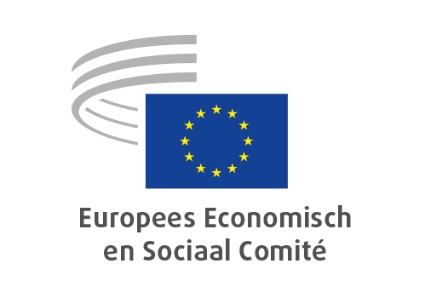 Brussel, 7 juni 2022ECONOMISCHE EN MONETAIRE UNIE – ECONOMISCHE EN SOCIALE SAMENHANGVoorstel voor een eigenmiddelenbesluitHoofdpunten:Het EESC:stelt vast dat er consensus bestaat over de noodzaak om nieuwe eigen middelen toe te voegen in verband met het aflossen van de schuld die voortvloeit uit leningen in het kader van het NextGenerationEU-initiatief. Dit mag er echter niet toe leiden dat de budgetten van andere EU-programma’s en -instrumenten in gevaar komen of dat de middelenbijdrage op basis van het bruto nationaal inkomen (bni) substantieel toeneemt. De Commissievoorstellen zoals uiteengezet in de mededeling worden noodzakelijk geacht, maar de Commissie zou er volgens het EESC wel voor moeten zorgen dat bij de opzet van het nieuwe systeem wordt uitgegaan van billijkheid en rechtvaardigheid, efficiëntie, transparantie, eenvoud en stabiliteit, met de nadruk op het concurrentievermogen en solidair optreden waar nodig;dringt er bij de Commissie op aan ervoor te zorgen dat de regeling voor de handel in emissierechten (ETS) op een niet-verstorende en kosteneffectieve wijze wordt uitgevoerd; neemt er voorts kennis van dat het ETS tot de maritieme sector wordt uitgebreid, dat de luchtvaartemissierechten geleidelijk worden verhoogd en dat het wegvervoer en gebouwen in het systeem worden opgenomen. Het acht het plausibel dat een beperkt deel van de ETS-inkomsten naar de EU-begroting kan vloeien;vindt dat het mechanisme voor koolstofgrenscorrectie (CBAM) in dezelfde geest zou moeten worden benaderd; Terwijl het EU-ETS koolstoflekkage kan veroorzaken, kan een CBAM dergelijke lekkage tegengaan door een prijs te zetten op het broeikasgasemissiegehalte van ingevoerde producten. Het EESC waarschuwt echter voor het opzetten van een CBAM-systeem dat de Europese maakindustrie en andere bedrijven in een nadelige concurrentiepositie brengt;is verder van mening dat voorspelbaarheid en transparantie als criteria moeten worden gevrijwaard, aangezien de inkomsten uit het EU-ETS en het CBAM aan schommelingen onderhevig kunnen zijn;beschouwt een nationale bijdrage aan de EU-begroting op basis van een aandeel van de resterende winsten van multinationale ondernemingen dat aan de EU-lidstaten zal worden toegewezen als een passende grondslag voor de eigen middelen van de EU, die voldoet aan de billijkheidscriteria, omdat er zo voor gezorgd wordt dat ondernemingen een deel van hun resterende winsten betalen, ongeacht waar zij actief zijn en winst maken. In het internationale belastingstelsel moet echter wel sprake zijn van een gelijk speelveld, zodat EU-bedrijven geen concurrentienadeel ondervinden;waarschuwt dat belastinghervormingen en/of compenserende mechanismen op nationaal niveau nodig kunnen zijn om eventuele extra belastingdruk op huishoudens en bedrijven te neutraliseren;Om een nieuw stelsel van eigen middelen goed op te zetten en vlot te implementeren is het EESC van mening dat er behoefte is aan zowel een sterke politieke bereidheid om de EU-integratie te verdiepen als een duidelijk stappenplan voor de toekomst van Europa. Dit is nog belangrijker in het licht van de oorlog in Oekraïne, en daarom moet het Commissievoorstel wellicht op een gegeven moment worden herzien.Verhoging van de voorfinanciering uit de React-EU-middelenHet Comité stemt in met de inhoud van beide voorstellen voor een verordening van de Raad en het Europees Parlement tot wijziging van Verordening (EU) nr. 1303/2013 en Verordening (EU) nr. 223/2014 wat betreft de verhoging van de voorfinanciering uit de React-EU-middelen en heeft er geen commentaar op.8e cohesieverslagHoofdpunten:Het EESC:benadrukt dat sociale, economische en territoriale cohesie een doelstelling is die in het Verdrag betreffende de werking van de Europese Unie is verankerd en dat de verwezenlijking van deze doelstelling op langere termijn cruciaal zal zijn om tegen 2050 een klimaatneutraal continent tot stand te brengen. Tegelijkertijd is de grootste uitdaging op korte en middellange termijn, ook voor het cohesiebeleid, de agressie van Rusland tegen Oekraïne.pleit ervoor Oekraïne zo snel mogelijk tot de EU te laten toetreden en dringt erop aan dat het cohesiebeleid en de bijbehorende financiële instrumenten de komende jaren dienovereenkomstig worden aangepast om de uitdagingen van de naoorlogse wederopbouw van het land het hoofd te bieden.Tegelijkertijd dringt het EESC er bij de lidstaten, de EU-regio’s en de maatschappelijke organisaties op aan om zo snel en doeltreffend mogelijk gebruik te maken van de mogelijkheden om de Oekraïense vluchtelingen te helpen die worden geboden door de door de Europese Commissie voorgestelde verordening van het Europees Parlement en de Raad van 8 maart 2022 betreffende maatregelen uit hoofde van het cohesiebeleid ten behoeve van vluchtelingen in Europa (CARE), in conjunction with the revision of the REACT EU Regulation.;wijst erop dat in het cohesiebeleid met name rekening moet worden gehouden met het feit dat de negatieve gevolgen van de pandemie over het algemeen groter zijn geweest in minder ontwikkelde regio’s en onder kansarme sociale groepen;stemt in met de conclusies in hoofdstuk 5 van de mededeling van de Commissie, met name waar het gaat om het bestrijden van armoede en sociale uitsluiting in het kader van het klimaatbeleid, het stimuleren van investeringen in onderwijs, onderzoek en innovatie, het bieden van een doeltreffend antwoord op demografische veranderingen, het versterken van grensoverschrijdende samenwerking, ook op het gebied van infrastructuur; is voorstander van een behoedzame toepassing van het additionaliteitsbeginsel en een zodanige toepassing van de ex-antevoorwaarden dat regio’s die niet over alternatieve financieringsbronnen beschikken, niet worden gediscrimineerd;vindt een door het Europese niveau gestimuleerde nieuwe benadering van fiscaal beleid noodzakelijk die de vastgelegde cohesiedoelstellingen ten goede komt;is van mening dat de coronacrisis heeft aangetoond dat territoriale, economische en sociale cohesie hand in hand moeten gaan met politieke cohesie. In crisissituaties moet de coördinerende rol van de EU-instellingen worden versterkt;is van mening dat het cohesiebeleid zo moet worden gevoerd dat de ontwikkelings- en klimaatdoelstellingen van de EU kunnen worden gehaald. Tegelijkertijd moet het echter alle 20 beginselen van de Europese pijler van sociale rechten (EPSR) volledig en consequent implementeren;benadrukt dat een van de factoren die bepalend zijn voor het welslagen van het cohesiebeleid de betrokkenheid is van een zo breed mogelijk scala aan actoren uit de sociale economie bij de uitvoering ervan, waaronder met name de verleners van diensten van algemeen belang, vooral aan personen met een handicap en andere sociaal kwetsbare groepen;is van mening dat vooruitgang op het gebied van digitalisering een belangrijk element van het cohesiebeleid is en dat universele toegang tot breedbandinternet als gratis openbare dienst moet worden gewaarborgd;roept de lidstaten en de EU-regio’s op om de sociale partners en andere maatschappelijke organisaties zo breed en oprecht mogelijk te betrekken bij de vormgeving van het cohesiebeleid. Het is van het grootste belang dat de Commissie voortdurend toeziet op de toepassing van het partnerschapsbeginsel in de lidstaten.Resolutie “Betrekken van maatschappelijke organisaties bij de nationale plannen voor herstel en veerkracht — Hoe kan het beter?”Hoofdpunten:Het EESC:stelt vast dat de uiteindelijke inhoud van de plannen in het algemeen uiteindelijk positief wordt beoordeeld. In sommige gevallen is in de definitieve versies van de NRRP’s rekening gehouden met opmerkingen van maatschappelijke organisaties. Over het algemeen ondersteunt het maatschappelijk middenveld de groene, digitale en sociale doelstellingen van de NRRP’s. Helaas werd vaak gesteld dat de sociale dimensie van het plan relatief onderontwikkeld was, ondanks het belang ervan voor de veerkracht. Men was van mening dat de transitie meer investeringen vergt, met name gezien de huidige crisis. In de lidstaten waar de uitvoeringsfase reeds van start is gegaan, benadrukten de sociale partners en maatschappelijke organisaties dat de institutionele sociale dialoog in deze fase is verbeterd;stelt vast dat, ondanks de vertraagde uitvoering van veel NRRP’s in sommige lidstaten goede praktijken zijn vastgesteld met betrekking tot de uitvoering van en het toezicht op de NRRP’s (bijvoorbeeld de opzet van een campagnewebsite van de faciliteit voor herstel en veerkracht of een overheidsportaal met transparante informatie die toegankelijk is voor het publiek, de oprichting van een toezichthoudend orgaan waarin ook het maatschappelijk middenveld vertegenwoordigd is enz.), die als voorbeeld kunnen dienen voor de andere lidstaten;Ziet dat het maatschappelijk middenveld aandringt op meer transparantie bij de uitvoering van en het toezicht op de plannen en zou graag zien dat informatie openbaar wordt gemaakt en dat het overleg erover met alle relevante belanghebbenden verder wordt aangemoedigd;dringt er bij de nationale overheden van de lidstaten waar de inbreng van de sociale partners en de maatschappelijke organisaties nog onvoldoende is, op aan om deze situatie met spoed te verhelpen en de regels van de RRF-verordening na te leven. Het roept de Commissie en het Europees Parlement op de naleving van de geldende regels af te dwingen;wijst erop dat van daadwerkelijke participatie sprake is als maatschappelijke organisaties tijdens officiële raadplegingsprocessen die op wettelijke regels en openbare en transparante procedures zijn gebaseerd, naar behoren schriftelijk worden geïnformeerd, voldoende tijd krijgen om de voorstellen van de overheid te analyseren en hun eigen voorstellen op te stellen, en als de inwilliging of afwijzing van deze voorstellen wordt gemotiveerd in openbare notulen of documenten;benadrukt dat de oorlog in Oekraïne en de onmiddellijke risico’s daarvan voor de Europese en de wereldeconomie niets afdoen aan de doelstellingen van de NRRP’s, maar volgens het Comité de Europese instellingen en de nationale regeringen juist zouden moeten aanzetten tot versnelde uitvoering en handhaving van de plannen en de bijbehorende investeringen en hervormingen, en tot verdere uitvoering van de Green Deal van de EU, teneinde de groei te ondersteunen en het koolstofarm maken van het energiesysteem en de groene strategische autonomie van de Europese Unie te bespoedigen;benadrukt dat vóór het uitbreken van de oorlog het totale bedrag aan nationale en NGEU-middelen ontoereikend was om de doelstellingen van de Green Deal te verwezenlijken en de vereiste billijke en inclusieve energietransitie tot stand te brengen, en stelt daarom voor:de nieuwe energiestrategie van de EU snel goed te keuren;te overwegen of de investeringen in het kader van het NRRP kunnen worden bestemd voor meer investeringen in schone en hernieuwbare energie, waarbij de strategische autonomie van de EU wordt gewaarborgd;dat alle lidstaten hun deel van de NRRP-middelen gebruiken voor de financiering van nieuwe programma’s in deze richting, zoals programma’s voor investeringen in duurzame energie;dat de Europese autoriteiten en de nationale overheden op korte termijn alle nodige maatregelen nemen, zowel op productie- als op consumptiegebied, om de economieën te beschermen tegen de sneeuwbaleffecten van de oorlog op de economie van de EU;na te gaan of er nieuwe financiële investeringen kunnen worden gedaan en of het voorstel van de Europese Commissie in de REpowerEU-mededeling kan worden gesteund, namelijk de herstructurering van de energiesector bespoedigen, met het oog op een veiligere en duurzamere strategische autonomie van de EU. Daartoe moet het meest geschikte model worden gebruikt, op basis van de beste praktijken en resultaten van het Europees Fonds voor strategische investeringen (EFSI) en de RRF.dringt er bij de Europese autoriteiten, de nationale overheden en de ECB op aan nauw samen te werken en de nodige stappen te ondernemen om ervoor te zorgen dat het expansieve monetaire en begrotingsbeleid zó wordt beëindigd dat een nieuwe recessie wordt voorkomen;is van mening dat de regels van het stabiliteits- en groeipact moeten worden hervormd door realistische doelstellingen voor het overheidstekort en de overheidsschuld vast te stellen, de gouden regel voor investeringen op te nemen en, afhankelijk van de situatie van elk land, flexibele trajecten uit te stippelen om de doelstellingen voor het terugdringen van de overheidsschuld te verwezenlijken.WERKGELEGENHEID, SOCIALE ZAKEN EN BURGERSCHAPDe rol van maatschappelijke organisaties als hoeders van het algemeen belang bij het herstel na de pandemie en de wederopbouw van samenlevingen en economieën in de EUHoofdpunten:Het EESC:is van mening dat beleidsmakers, door met het maatschappelijk middenveld een dialoog aan te gaan, op doeltreffende wijze inzicht krijgen in de uiteenlopende behoeften van mensen die tot verschillende sociale groepen behoren; beschouwt de betrokkenheid van het maatschappelijk middenveld bij het beleidsvormingsproces als onlosmakelijk verbonden met de waarden van de EU;wijst op twee van de belangrijkste belemmeringen waarmee het maatschappelijk middenveld op alle niveaus wordt geconfronteerd, namelijk de onwil van beleidsmakers om een dialoog aan te gaan en het gebrek aan zinvolle betrokkenheid bij alle stadia van het besluitvormingsproces; vindt dat er in de EU geen ruimte mag zijn voor de onderdrukking van de sociale dialoog en de dialoog met het maatschappelijk middenveld en dat de EU een nultolerantie moet hanteren voor lidstaten waar de ruimte voor het maatschappelijk middenveld krimpt;is van mening dat beleidsmakers moeten zorgen voor zinvolle participatie door het maatschappelijk middenveld, door het te betrekken bij alle onderdelen van het besluitvormingsproces; beleidsmakers op alle niveaus moeten hun raadplegingsprocedures gemakkelijk vindbaar en toegankelijk maken; wijst erop dat het maatschappelijk middenveld beleidsmakers kan bijstaan bij essentiële taken zoals monitoring, maar dat dit gepaard moet gaan met financiering en technische ondersteuning om maatschappelijke organisaties in staat te stellen capaciteit op te bouwen;onderstreept dat het belangrijk is dat het maatschappelijk middenveld constructief is met zijn inbreng, die niet alleen gericht moet zijn op wat er slecht wordt gedaan, maar ook concreet moet aangeven hoe verbeteringen kunnen worden doorgevoerd;is van mening dat de EU, om de inbreng van het maatschappelijk middenveld te omarmen, onder meer overeenstemming zou kunnen bereiken over richtsnoeren en gemeenschappelijke normen inzake het recht op vereniging en de burgerdialoog die in alle relevante processen moeten worden toegepast, en een interinstitutioneel akkoord over de civiele dialoog zou kunnen aannemen;onderstreept dat er nog tal van belemmeringen bestaan als het gaat om belangenbehartiging door maatschappelijke organisaties op EU-niveau, waarbij de EU nog steeds geen participatiestatus heeft gecreëerd voor Europese verenigingen en ngo’s; ondanks de richtsnoeren van de Commissie hebben nationale maatschappelijke organisaties in de praktijk grote moeilijkheden ondervonden om de resultaten van de NRRP’s’s te beïnvloeden.Pakket leren en inzetbaarheidHoofdpunten:Het EESC:is van mening dat de snelle ontwikkeling en verspreiding van nieuwe technologieën gepaard moet gaan met doeltreffende bij- en omscholing; herhaalt zijn oproep aan de Europese Commissie en de lidstaten om de beleidsmaatregelen inzake volwassenenonderwijs te versterken, zodat het streefcijfer van 60 % deelname aan dit type onderwijs per jaar kan worden behaald en zelfs overtroffen;dringt erop aan dat de voorstellen ervoor zorgen dat alle volwassenen, met name de meest kwetsbaren, recht hebben op toegang tot onder meer doeltreffende, hoogwaardige en inclusieve opleidingen voor werknemers;vindt dat microcredentials los van individuele leerrekeningen moeten worden gezien en deel moeten uitmaken van de toolbox met aanvullende instrumenten voor permanente educatie; onderstreept het belang van kwaliteitsnormen op de opleidingsmarkt, met name wat betreft microcredentials;wijst erop dat het belangrijk is te zorgen voor een doeltreffende sociale dialoog en dito overleg, ook met het maatschappelijk middenveld, over de vraag of en hoe de Europese initiatieven inzake individuele leerrekeningen en microcredentials van toegevoegde waarde kunnen zijn voor het verbeteren van de nationale en sectorale opleidingsstelsels;herhaalt dat individuele leerrekeningen en soortgelijke financiële stelsels de toegang tot erkende en gevalideerde opleidingscursussen moeten ondersteunen en werknemers in staat moeten stellen om deel te nemen aan processen om hun vaardigheden en werkervaring te laten valideren;is ook ingenomen met het feit dat de lidstaten worden aangemoedigd om microcredentials in hun werkgelegenheidsbeleid te integreren om vaardighedenmismatches in sectoren en regio’s aan te pakken, en tegelijkertijd de toegang tot volledige kwalificaties te waarborgen;is van mening dat de voorgestelde maatregelen niet in de plaats mogen komen van: bestaande vormen van opleidingen waarin werkgevers en openbare en particuliere diensten voor arbeidsvoorziening voorzien; overheidssteun voor onderwijs- en opleidingsinstellingen; of andere vormen van steun;vindt dat er bij de goedkeuring en uitvoering van de voorstellen voor individuele leerrekeningen en microcredentials voor moet worden gezorgd dat deze verenigbaar zijn met de bestaande stelsels voor voortgezette beroepsopleiding van de lidstaten, de rol van collectieve onderhandelingen en de regelingen op het gebied van arbeidsvoorwaarden en vakantierechten voor werknemers;verzoekt de Commissie de uitwisseling van goede praktijken en wederzijds leren tussen de lidstaten te ondersteunen, en de sociale partners daarbij te betrekken.Pakket veiligheidsunie / SchengenpakketHoofdpunten:Het EESC:is er zeer mee ingenomen dat Richtlijn 2001/55/EG inzake tijdelijke bescherming van 20 juli 2001 voor het eerst wordt geactiveerd, nu we getuige zijn van de Russische inval in Oekraïne. De huidige activering van de richtlijn zou goed kunnen worden aangegrepen om solidariteitsmechanismen tussen de EU-lidstaten te ontwikkelen;denkt dat er dringend behoefte is aan doeltreffende, echte, humane – en humanitaire – gemeenschappelijke Europese regelingen inzake samenwerking op het gebied van migratie, asiel en veiligheid in een open maar ook veilig Schengengebied, geheel in overeenstemming met het Handvest van de grondrechten. Het EESC dringt met klem aan op betere voorwaarden voor alle vluchtelingen;pleit voor het behoud en de waardering van het Schengengebied in zijn huidige opzet, om niet alleen het vrije verkeer van personen, maar ook de werking van de eengemaakte markt te waarborgen;staat volledig achter het standpunt van de Commissie om de binnengrenzen open te houden, zelfs in crisissituaties. Reisbeperkingen die naar aanleiding van crisissituaties tussen Schengenlanden worden opgelegd, moeten van tijdelijke aard zijn en mogen niet verder gaan dan eventuele reisbeperkingen binnen de lidstaten;is het volledig eens met het standpunt van de Commissie dat met politiecontroles en politiële samenwerking, met inbegrip van informatie-uitwisseling en communicatie, even efficiënt kan worden gecontroleerd als met tijdelijke controles aan de binnengrenzen, en het vrije verkeer van personen, goederen en diensten minder wordt verstoord;benadrukt dat het absoluut noodzakelijk is de onafhankelijkheid van de rechterlijke macht te handhaven, met name in gevallen waarin de rechterlijke instanties fysiek aanwezig zijn op de plaats waar het centrale contactpunt is gevestigd. Bovendien zouden maatschappelijke organisaties (met name “waakhonden” of organisaties die actief zijn op het gebied van de bescherming van kwetsbare groepen, waaronder migranten) speciale bescherming moeten genieten met betrekking tot het verstrekken van informatie door de centrale contactpunten;dringt aan op grondigere en frequentere controlemechanismen om strenge ethische normen te garanderen bij het verzamelen en opslaan van gegevens door Europol, met name wat derde landen betreft, alsmede op de vaststelling van duidelijke termijnen voor de opslag van deze gegeven, en beveelt aan de activiteiten van Europol regelmatig te laten monitoren door maatschappelijke organisaties en andere actoren die door deze activiteiten kunnen worden geraakt;wijst met name op de positieve en onmisbare rol van maatschappelijke organisaties die humanitaire hulp verlenen aan migranten die door derde landen worden geïnstrumentaliseerd en die hen ook steunen en voorlichten over hun rechten als migrant of asielzoeker.Digitalisering van grensoverschrijdende justitiële samenwerkingHoofdpunten:Het EESC:steunt de aanpak van de Commissie in en de doelstellingen van het voorstel voor een verordening van het Europees Parlement en de Raad betreffende de digitalisering van de justitiële samenwerking en de toegang tot de rechter in grensoverschrijdende burgerlijke, handels- en strafzaken, en tot wijziging van bepaalde handelingen op het gebied van justitiële samenwerking. In wezen wordt met het onderhavige voorstel beoogd de efficiëntie van het rechtsstelsel te verbeteren door de administratieve lasten te verminderen en te vereenvoudigen en door de tijd en de kosten die met de behandeling van zaken gepaard gaan te verminderen, zodat de toegang tot de rechter beter en gelijker wordt.is echter van mening dat er passende waarborgen moeten worden geboden op de volgende gebieden:veiligheid en geheimhouding;open justitie;en de digitale kloof.acht het met name van essentieel belang dat:de beveiliging van de gebruikte technologische systemen en de vertrouwelijkheid van de betrokken gegevens — met name persoonsgegevens — worden gewaarborgd;het te gebruiken onlineplatform nauwkeurig wordt beoordeeld;er geen worden gegevens verwerkt door de entiteit die belast is met het operationele beheer van het systeem;systemen, netwerken en gegevens goed worden beschermd tegen cyberaanvallen, en de integriteit van de doorgegeven en opgeslagen gegevens worden gewaarborgd conform de geldende regels inzake de bescherming van persoonsgegevens en cyberbeveiliging;het beoogde systeem naleving van het beginsel van open justitie (op het gebied van participatie, observatie en toegankelijkheid) waarborgt, zowel wat betreft de toegang tot het rechtssysteem in het algemeen als tot openbare hoorzittingen in het bijzonder. Dit om te voorkomen dat gebrekkige digitale vaardigheden, beperkte toegang tot technologie en geringe juridische kennis en geletterdheid de toegang tot digitale diensten bemoeilijken en de nagestreefde doelstellingen in het gedrang brengen. Daarom moet toegankelijkheid voor iedereen worden gewaarborgd door middel van technologie en ondersteunende maatregelen;natuurlijke en rechtspersonen de mogelijkheid behouden om op papier te communiceren en dat de informatie wordt verstrekt in een toegankelijk formaat, zodat de toegang tot de rechter wordt gewaarborgd voor eenieder, met inbegrip van kwetsbare personen, minderjarigen en personen die technische bijstand behoeven, in afgelegen gebieden wonen of anderszins geen toegang hebben tot digitale middelen of niet over de nodige vaardigheden beschikken;beoefenaars van juridische beroepen op het gebied van het EU-recht worden opgeleid om een correcte en doeltreffende uitvoering van de verordening te waarborgen.Initiatief om de lijst van EU-misdrijven uit te breiden tot alle vormen van haatmisdrijven en haatzaaiende uitlatingenHoofdpunten:Het EESC:maakt zich grote zorgen over de toename van haatzaaiende uitlatingen en haatmisdrijven in Europa in de afgelopen tien jaar. steunt in dat verband het initiatief van de Commissie om de lijst van EU-misdrijven uit te breiden tot alle vormen van haatmisdrijven en haatzaaiende uitlatingen, en moedigt de Raad en het Parlement aan om hierbij intensief samen te werken.is van mening dat haatuitlatingen en haatmisdrijven vormen van criminaliteit zijn die voldoen aan de criteria van artikel 83, lid 1, van het Verdrag betreffende de werking van de Europese Unie (VWEU).is met name van mening dat, op basis van de beschikbare feiten:er een significante en verontrustende ontwikkeling van haatmisdrijven gaande is;er sprake is van een duidelijke grensoverschrijdende dimensie op het vlak van aanjagers, wegbereiders en effecten;en dat dit soort misdaden niet doeltreffend kan worden voorkomen en bestreden als er op EU-niveau geen wetgevende en institutionele maatregelen worden genomen.moedigt de Raad derhalve aan de lijst van EU-misdrijven uit te breiden tot alle vormen van haatmisdrijven en haatzaaiende uitlatingen, zodat er minimumvoorschriften kunnen worden vastgesteld voor het bepalen van wat strafbare feiten zijn op dit gebied.Als de Europese Commissie wetgeving op het gebied van haatzaaiende uitlatingen en haatmisdrijven mag voorstellen, dan wijst het EESC haar en andere relevante actoren op de volgende punten:Wanneer handelingen die ernstige strafbare feiten vormen, gericht zijn tegen de fysieke of mentale integriteit van een persoon, kunnen alleen doeltreffende strafrechtelijke mechanismen een adequate bescherming waarborgen.Haatzaaiende uitlatingen en haatmisdrijven moeten worden bestreden, ongeacht waar de uitingen of handelingen zich hebben voorgedaan.Er zou ook moeten worden gekeken naar de directe en indirecte impact van haatzaaiende uitlatingen en haatmisdrijven op de randvoorwaarden voor ondernemerschap en werkgelegenheid en naar de weerslag daarvan op de economische en sociale ontwikkeling.Verder moet er speciale aandacht worden besteed aan de bewustwording en vaardigheden van mensen in beroepen die vooraan staan in de strijd tegen haatdragende taal en haatmisdrijven, bijv. leraren, journalisten en rechtshandhavers.Drugsagentschap van de Europese UnieHoofdpunten:Het EESC:is ingenomen met het voorstel voor de oprichting van een drugsagentschap van de Europese Unie (EUDA) en steunt dat het mandaat hiervan wordt versterkt om een beter antwoord te bieden op de toenemende uitdagingen op het gebied van illegale drugs;dringt aan op doortastende maatregelen om de drugshandel uit te bannen, drugsgebruik te voorkomen en drugsgebruikers te helpen herstellen en re-integreren in de samenleving;benadrukt het belang van actief inclusiebeleid met betrokkenheid van de sociale partners en maatschappelijke organisaties die zich richten op de meest kwetsbare groepen in de samenleving, die ook een groter risico lopen om aan drugs verslaafd te raken;onderstreept de cruciale rol van de sociale partners en het maatschappelijk middenveld in elke fase van de strijd tegen de verspreiding en het gebruik van drugs en illegale stoffen, met name in voorlichtings- en bewustmakingscampagnes;verzoekt de Europese Commissie en de lidstaten om de nationale contactpunten van voldoende organisatorische, technische en financiële middelen te voorzien, zodat zij hun uitgebreide taken doeltreffend kunnen uitvoeren;stelt voor een gemeenschappelijke methodologie en aanpak voor gegevensverzameling vast te stellen;dringt aan op de oprichting van een netwerk van (virtuele) forensische en toxicologische laboratoria, door clusters van lidstaten, ter bevordering van de uitwisseling van informatie over nieuwe ontwikkelingen, trends en gegevens.VERVOER, ENERGIE, INFRASTRUCTUUR EN INFORMATIEMAATSCHAPPIJHerziening van het derde energiepakket voor gas en maatregelen ter vermindering van de methaanuitstootHoofdpunten:Het EESC:is ingenomen met het voornemen van de Europese Commissie om vaart te zetten achter de overschakeling op hernieuwbare gassen, die dringend nodig is vanwege de aanhoudende klimaatverandering. Het gebruik ervan moet worden toegespitst op sectoren die moeilijk koolstofvrij te maken zijn of waar er nog geen alternatieve technologische oplossingen voorhanden zijn, zoals de directe elektrificatie van eindtoepassingen;onderstreept dat afzonderlijke en restrictieve voorschriften voor de gas- en waterstofsystemen onevenredig zijn. De potentiële synergie-effecten bij het gezamenlijk ontwikkelen, exploiteren en onderhouden van de twee systemen via gemeenschappelijke regelgeving moeten worden benut;is van mening dat hernieuwbare gassen volledig verhandelbaar moeten zijn op de gemeenschappelijke markt. Daarom moet er voor gas van meet af aan in de hele EU één systeem voor kwaliteits- en duurzaamheidsnormen worden ingevoerd;onderstreept dat biomethaan van bijzonder belang is voor de ontwikkeling van een groter aanbod van hernieuwbaar gas, voor de circulaire economie en voor het creëren van een regionale meerwaarde. Dit zou ook de duurzame landbouw ten goede komen doordat de uitstoot van broeikasgassen wordt teruggedrongen.Nieuw EU-kader voor stedelijke mobiliteitHoofdpunten:Het EESC:is ingenomen met de mededeling van de Europese Commissie over het nieuwe EU-kader voor stedelijke mobiliteit. Er dient een passend evenwicht te worden gevonden tussen milieubescherming en inclusieve stedelijke mobiliteit;vindt dat het recht op mobiliteit moet worden erkend als fundamenteel mensenrecht en dat dit recht ook moet worden opgenomen in de Europese pijler van sociale rechten;roept de verschillende overheidsniveaus op om samen met vertegenwoordigers van het maatschappelijk middenveld en burgers de handen ineen te slaan en de mobiliteit te verbeteren, niet alleen in steden, maar ook op grotere schaal, in functionele stedelijke gebieden (m.i.v. peri-urbane en landelijke gebieden);dringt verder aan op een participatieve benadering van het planningsproces. staat derhalve positief tegenover het voorstel om de samenstelling van de deskundigengroep inzake stedelijke mobiliteit te wijzigen en is bereid deel te nemen aan de werkzaamheden van dit orgaan;wil wijzen op het belang van voorlichting aan consumenten en bedrijven over het stedelijke mobiliteitsaanbod en logistieke mogelijkheden;acht het van het grootste belang te zorgen voor adequate langetermijnfinanciering voor mobiliteitsmaatregelen;benadrukt dat er maatregelen moeten worden genomen om banen in de sector stedelijke mobiliteit aantrekkelijker te maken, met name in het openbaar vervoer. Het is noodzaak via sociaal overleg de arbeidsvoorwaarden te verbeteren;erkent dat het openbaar vervoer een bijzondere rol speelt bij de verbetering van de mobiliteit in steden en peri-urbane gebieden. Dit soort vervoer moet van hoge kwaliteit en toegankelijk zijn. Veiligheid is niet verwaarloosbaar;stelt vast dat de voortschrijdende digitalisering nieuwe kansen en bedreigingen met zich meebrengt. Er moet voor worden gezorgd dat de opkomst van nieuwe mobiliteitsinstrumenten de toegang tot mobiliteit niet beperkt. Verbetering van de digitale vaardigheden en een veilige digitale omgeving zijn daarom van groot belang;staat achter de inspanningen om een betrouwbare en vergelijkende databank van mobiliteitsindicatoren op te zetten. Het beveelt aan prioriteit te geven aan de indicatoren die zijn opgenomen in duurzameontwikkelingsdoelstelling (SDG) 11 van de VN.Stand van de energie-unie 2021Hoofdpunten:Het EESC:is van mening dat de omvang van de potentiële risico’s in verband met de afhankelijkheid van het EU-energiesysteem van de invoer uit Rusland van grondstoffen voor de energiesector nu zichtbaar zijn geworden, en dat de EU in dit verband dringend moet optreden;hecht veel belang aan de doelstellingen van de Green Deal en raadt aan de inspanningen om deze te verwezenlijken op te voeren en de EU zo snel mogelijk minder afhankelijk van fossiele brandstoffen te maken;is er vast van overtuigd dat de eerste pijler van de energie-unie (veiligheid, solidariteit en vertrouwen) nu extra aandacht moet krijgen;waardeert het ten zeerste dat hernieuwbare energie de belangrijkste energiebron in de EU is geworden, maar onderstreept dat er meer concrete maatregelen nodig zijn om consumenten in staat te stellen actief deel te nemen aan de markt en te profiteren van meer gedecentraliseerde en duurzamere voorzieningsstructuren;wijst erop dat nauwlettend moet worden toegezien op de ontwikkeling van de energieprijzen en dat een meer geïntegreerde aanpak moet worden ontwikkeld om de gevolgen van hoge energieprijzen voor armoede op een verstandige manier op te vangen;is van mening dat het verslag over de stand van de energie-unie ook een apart hoofdstuk zou moeten bevatten over de inspanningen om een rechtvaardige transitie tot stand te brengen, inclusief het streven om met inbreng van de sociale partners fatsoenlijk werk en hoogwaardige banen te scheppen en de nodige sociale zekerheid te bieden;dringt er met klem bij de Europese Commissie op aan om voor de schone energiesectoren een strategisch plan uit te werken en zo een impuls te geven aan de ontwikkeling van de schone-energie-industrie in de EU.Verbeterde stabiliteitsvereisten voor ro-ro-passagiersschepenHoofdpunten:Het EESC:is ingenomen met het voorstel om de huidige regels inzake de veiligheid van ro-ro-passagiersschepen in beschadigde toestand te wijzigen en met de inspanningen die zijn geleverd om de internationale regels te harmoniseren, in dit geval om deze in overeenstemming te brengen met de internationale regels van de IMO;pleit er ten zeerste voor om de strengst mogelijke veiligheidsnormen voor het zeevervoer in acht te nemen;wil erop wijzen dat de bestudering van het voorstel buitengewoon lastig is vanwege de ingewikkelde en onduidelijke manier waarop de tekst is geredigeerd. De bepalingen en de toelichting ervan ansich druisen al in tegen het doel van het voorstel, namelijk voornoemde vergemakkelijking van de toepassing van de internationale voorschriften. Aanbevolen wordt de transparantie ervan te vergroten;heeft twijfels over de voorgestelde tijdelijke alternatieven voor bepaalde nieuwe schepen, over het voorstel om na tien jaar een evaluatie van de twee opties uit te voeren en naar aanleiding daarvan de richtlijn te herzien;is van mening dat de bepaling over de tijdelijke toepassing van alternatieve stabiliteitsvereisten moet worden vervangen door één enkele reeks stabiliteitsvereisten, om geen verdere problemen in verband met de consistentie en de duidelijkheid van deze regels te creëren en te vermijden dat ze tijdelijk zijn;stelt voor op gezette tijden, bijvoorbeeld elke tien jaar, een periodieke evaluatie uit te voeren. Er mag naar aanleiding van de uitkomsten van de evaluaties echter niet worden vooruitgelopen op wetgevingsmaatregelen;Om de leesbaarheid van het voorstel te verbeteren en de toepassing van de nieuwe voorschriften te vergemakkelijken, stelt het EESC bovendien voor om het voorstel inhoudelijk zodanig te wijzigen dat eerder gebouwde schepen zonder certificering kunnen voldoen aan de normen die momenteel gelden voor eerder gebouwde schepen met certificering (of nieuwe schepen). Voor andere schepen zouden de nieuwe voorschriften moeten gelden.REPowerEU: een gemeenschappelijk Europees optreden voor betaalbaardere, veiligere en duurzamere energieHoofdpunten:Het EESC:schaart zich volledig achter het streven om af te stappen van Russische energieleveranties, het liefst zo snel mogelijk;erkent dat lidstaten fiscale of regelgevende maatregelen zullen moeten nemen om betaalbare prijzen voor eindgebruikers te waarborgen en energiearmoede te voorkomen, maar er moet voor worden gezorgd dat energiebedrijven niet worden ontmoedigd om te investeren in koolstofarme oplossingen;er moet een veelzijdig energiepalet worden gebruikt om de energievoorziening van Europese huishoudens en bedrijven veilig te stellen. Er moet gebruikgemaakt worden van de grote verscheidenheid aan koolstofarme energiebronnen, die economisch en ecologisch binnen een energiesysteem passen. We moeten administratieve rompslomp wegnemen om de uitrol van hernieuwbare energiebronnen te versnellen;raadt met klem aan om de energie-infrastructuur te verbeteren en zo de groene transitie en ook de overstap op gediversifieerde gasbronnen mogelijk te maken; tegelijkertijd moet de energiestroom tussen de lidstaten via transmissieverbindingen worden gewaarborgd. In deze tijden is solidariteit meer dan ooit nodig;In REPowerEU wordt voorgesteld dat de productie van biomethaan wordt opgevoerd tot 35 bcm tegen 2030. Dit is een lovenswaardig streven, maar ook heel ambitieus, en het EESC dringt aan op concrete maatregelen en stimulansen om dit doel te bereiken.EU-beleid voor gasopslagHoofdpunten:Het EESC:staat vierkant achter het voorstel van de Commissie voor gasopslag;dringt er bij de instellingen op aan:het voorstel van de Commissie aan te vullen met een investeringsinstrument voor de korte termijn ter ondersteuning van investeringen in infrastructuur die geschikt is voor waterstof, zoals interconnectoren en opslagfaciliteiten;het gebruik van gasopslagfaciliteiten in aangrenzende derde landen, ook in Oekraïne, te overwegen;plannen voor afzonderlijke lidstaten op te stellen en daarbij rekening te houden met de omvang van de opslag, het verbruik van het land en de mate waarin de opslagcapaciteit toereikend is om andere landen in de regio te bedienen, teneinde een onevenwichtige verdeling van de lasten op regionale schaal te voorkomen;een mechanisme voor snelle tenuitvoerlegging in te voeren, met behulp waarvan de nationale regelgevende instanties zo snel mogelijk kunnen beginnen met de voorbereiding van het verplichte certificeringsproces. INTERNE MARKT, PRODUCTIE EN CONSUMPTIEActieplan voor de sociale economieHoofdpunten:Het EESC:is ingenomen met het actieplan voor de sociale economie, waarin vele belangrijke punten zijn verwerkt die het Comité in de loop der jaren, sinds zijn advies INT/447 uit 2009, aan de orde heeft gesteld.wijst erop dat door de gewelddadige aanvalsoorlog tegen Oekraïne en de daardoor op gang gekomen vluchtelingenstroom is duidelijk geworden hoe groot de solidariteitsbereidheid is van de Europese volkeren en de maatschappelijke organisaties die actief zijn op het gebied van de opvang van vluchtelingen en humanitaire hulp. Tegelijkertijd blijkt hieruit de belangrijke rol van de sociale economie bij de opzet van solidariteitsacties in humanitaire crisissituaties.is van mening dat het potentieel van de sociale economie in veel lidstaten onbenut blijft; Daarom moet het actieplan worden aangevuld met acties voor de middellange en lange termijn, waarbij het moet gaan om gerichte en gecoördineerde maatregelen en waarbij het wettelijke referentiekader moet worden versterkt. In dit verband staat het EESC volledig achter de koers die moet leiden tot een specifieke aanbeveling van de Raad in 2023.stelt voor om het actieplan te versterken door middel van gerichte voorstellen op vier prioritaire gebieden, zodat de slagkracht ervan wordt vergroot: i) samenwerking tussen overheidsdiensten en entiteiten van de sociale economie; ii) staatsteun; iii) investeringen en financiële instrumenten; iv) fiscaliteit — met een sterkere koppeling tussen het actieplan en de “Europese strategie voor 2030” en bijzondere aandacht voor de potentiële rol van de sociale economie voor de ondersteuning van de groene, de digitale en de maatschappelijke transitie.Een mededingingsbeleid dat geschikt is voor nieuwe uitdagingenHoofdpunten:Het EESC:erkent dat het mededingingsbeleid heeft bijgedragen tot het behoud en de bevordering van de economische welvaart van de EU, die ten zeerste gehecht is aan de beginselen van de sociale markteconomie;is ingenomen met het besluit van de Europese Commissie om de tijdelijke kaderregeling inzake staatssteun die vanwege de pandemie is ingevoerd, te verlengen. Deze maatregelen zijn echter zo uitzonderlijk dat ze niet tot de algemene kaderregeling kunnen worden uitgebreid en daarmee permanent kunnen worden. Hoewel de Commissie in 2022 alweer snel een kaderregeling wist op te tuigen voor het conflict in Oekraïne, moet er wel voor gezorgd worden dat bedrijven er daadwerkelijk van kunnen profiteren;pleit voor een mededingingsbeleid dat met name is toegerust voor de verwezenlijking van de transities die de EU op gang heeft gebracht en die een ambitieus handels- en investeringsbeleid, buitengewone openbare en particuliere investeringen, innovatie en een goed functionerende eengemaakte markt vergen;is van mening dat de huidige wijzigingen van het mededingingsrecht moeten worden beoordeeld in het licht van de behoeften die zijn vastgesteld bij de werkzaamheden van de Commissie met betrekking tot de 14 strategische Europese ecosystemen.Normalisatiestrategie / NormalisatieverordeningHoofdpunten:Het EESC:is ingenomen met de mededeling van de Europese Commissie over de toekomst van de EU-normalisatie in het licht van de mondialisering;acht het essentieel dat er een inclusieve en evenwichtige aanpak wordt gehanteerd, zodat alle belanghebbende en betrokken partijen ten volle kunnen participeren;vindt het verontrustend dat normalisatie in andere delen van de wereld als industriebeleidsinstrument wordt gebruikt en voor geopolitieke doeleinden wordt ingezet;is dan ook ingenomen met de 22 voorgestelde maatregelen, waaronder de oprichting van een forum op hoog niveau om de belangen van stakeholders beter te coördineren, de instelling van de functie van hoofd Normalisatie, de oproep tot hervorming van het bestuur van Europese normalisatieorganisaties (ENO’s), de vaststelling van normalisatieprioriteiten voor de groene en de digitale transitie, en de versnelling van normalisatieprocessen;roept ENO’s op om hun bestuur te moderniseren, zodat het Europese openbaar belang en de democratische waarden, alsook de belangen van kmo’s, stakeholders op sociaal en milieugebied, vakbonden, maatschappelijke organisaties en gebruikers ten volle worden behartigd en normen toegankelijker worden;onderstreept dat de Europese en nationale autoriteiten meer financiële middelen moeten uittrekken voor allen die bij normalisatie zijn betrokken, zoals vakbonden, maatschappelijke organisaties en bedrijven, zodat zij beter in staat worden gesteld om aan normalisatiewerkzaamheden mee te doen.Staatssteun/Sociale en gezondheidsdienstenHoofdpunten:Het EESC:is van mening dat verschillende diensten op sociaal en gezondheidsgebied, zoals zorg (inclusief thuiszorg), re-integratie van kansarmen en personen met een handicap op de arbeidsmarkt, kinderopvang en sociale huisvesting, van cruciaal belang zijn om de sociale samenhang te waarborgen in de huidige post-pandemische fase en in het licht van de humanitaire noodsituatie en de internationale spanningen. De Europese regels inzake staatssteun voor dergelijke diensten zijn derhalve van fundamenteel belang;merkt op dat veel gezondheidsdiensten en zo goed als alle sociale diensten binnen de afzonderlijke lidstaten een regionale, provinciale, gemeentelijke of, in grotere steden, zelfs een intragemeentelijke dimensie hebben. Dit betekent dat er nauwelijks sprake is van interne mobiliteit van de gebruikers van deze diensten tussen de verschillende regio’s en provincies van een land, laat staan grensoverschrijdend.moedigt de Commissie aan een portaalsite op te zetten waarop concrete voorbeelden van als legitiem beschouwde toewijzingsbesluiten voor de verschillende soorten sociale en gezondheidsdiensten te vinden zijn; pleit voor de uitwisseling van goede praktijken tussen lidstaten met een vergelijkbare rechtstraditie als het gaat om de toepassing van de staatssteunregels op sociale en gezondheidsdiensten, om ervoor te zorgen dat doeltreffender gebruik wordt gemaakt van de discretionaire bevoegdheid die Protocol nr. 26 VWEU toekent aan de nationale overheden bij het opzetten en verlenen van DAEB op lokaal niveau.Gedelegeerde handelingen/verlengingCategorie C-adviesHet Comité kan zich volledig in dit voorstel vinden. Het heeft bovendien reeds een standpunt over dit onderwerp ingenomen in een op 18 februari 2015 goedgekeurd advies (INT/763, EESC-2014-06067-00-01-AC-TR). Daarom heeft het tijdens zijn op 18 en 19 mei 2022 gehouden 569e zitting (vergadering van 18 mei 2022) met 199 stemmen vóór en 2 tegen, bij 1 onthouding, besloten een positief advies over de voorgestelde tekst uit te brengen en daarin te verwijzen naar zijn eerder geformuleerde standpunt ter zake.LANDBOUW, PLATTELANDSONTWIKKELING, MILIEUDuurzame koolstofcycliHoofdpunten:Het EESC:is van mening dat we het probleem van de Europese koolstofneutraliteit alleen kunnen oplossen als we de uitstoot van broeikasgassen (BKG) terugdringen, voor meer koolstofputten zorgen en in onze economie alternatieven voor fossiele koolstof vinden;steunt de Commissiemededeling, met het voorstel voor op de natuur gebaseerde oplossingen (ook wel koolstoflandbouw genoemd) en techno-industriële oplossingen;is van mening dat de landsector actief kan worden betrokken bij de bestrijding van de opwarming van de aarde en tegelijkertijd kan bijdragen aan een bredere transitie naar een duurzaam voedselsysteem;benadrukt dat het thema van duurzame koolstofcycli een holistische benadering vergt; het is alleen mogelijk om het aantal koolstofputten te vergroten en zoveel mogelijk fossiele koolstof te vervangen als er meer biomassa wordt geproduceerd, met alle gevolgen van dien voor de landsector;is van mening dat koolstoflandbouw niet alleen moet worden gezien als een zakelijke kans, maar ook als een fundamenteel onderdeel van de toekomst van de Europese land- en bosbouw en als een instrument voor klimaatactie dat bijdraagt tot veerkrachtigere plattelandsgebieden, in overeenstemming met de langetermijnvisie voor plattelandsgebieden in de EU.meent dat het gemeenschappelijk landbouwbeleid (GLB) het beleidskader moet vormen dat de weg vrijmaakt voor de koolstofarme transitie in de landbouw, waarbij investeringen in koolstofopslag worden beloond, maar dat koolstofopslag geen GLB-voorwaarde mag zijn en er een specifieke markt ondersteund moet worden;is van mening dat de ontwikkeling van koolstoflandbouw een duidelijk rechtskader vergt voor alle lidstaten dat er rekening mee houdt dat de lidstaten niet in gelijke mate in staat zijn om te investeren in en begeleiding te bieden bij de vastlegging van koolstof en met de uitdagingen voor gecertificeerde projecten op het gebied van koolstofvastlegging die in de mededeling van de Commissie in kaart zijn gebracht;vindt dat industriële oplossingen (zoals de permanente opslag van CO2 in geologische formaties of koolstofmineralisatie in innovatieve aggregaten) duurzaam moeten zijn en geen negatieve effecten op de biodiversiteit, ecosystemen en gemeenschappen mogen hebben;Wijst erop dat het welzijn van werknemers en de noodzaak van een billijke beloning, zodat landbouwers en werknemers zich zullen willen inzetten voor de transitie naar een koolstofarme economie, deze tot een goed einde zullen brengen.Europees Fonds voor maritieme zaken en visserij / OekraïneCategorie C-adviesHet voorstel omvat de volgende maatregelen:financiële compensatie voor de tijdelijke stopzetting van visserijactiviteiten wanneer de militaire agressie van Rusland tegen Oekraïne de veiligheid van de visserijactiviteiten in gevaar brengt;financiële vergoeding voor erkende producentenorganisaties en verenigingen van producentenorganisaties voor de opslag van visserij- en aquacultuurproducten;financiële compensatie voor marktdeelnemers in de visserij- en aquacultuursector (met inbegrip van de verwerkende sector) voor hun gederfde inkomsten en voor de extra kosten die zij hebben gemaakt.Gezien de strakke deadlines heeft het Comité besloten geen inhoudelijk advies op te stellen, maar het voorstel formeel goed te keuren.6.	EXTERNE BETREKKINGENDe Global GatewayHoofdpunten:Het EESC:is ingenomen met de lancering van het Global Gateway-initiatief; het is ervan overtuigd dat de investeringen en samenwerkingsprojecten van EU-actoren en niet-overheidsactoren in de EU in de hele wereld meer bekendheid moeten krijgen en bevorderd moeten worden;is stellig van mening dat het in het belang van de EU is om de investerings- en ontwikkelingssamenwerking in het kader van de Global Gateway te coördineren met soortgelijke programma’s van landen waarmee we waarden en gemeenschappelijke strategische belangen delen. Er moet ook worden gezorgd voor synergie met de EU-strategie voor samenwerking in de Indo-Pacifische regio;is van mening dat de bevoegde Europese instellingen, in samenwerking met de lidstaten en de partnerlanden, een analyse moeten maken van de prioritaire investeringsbehoeften op het gebied van wereldwijde infrastructuur, rekening houdend met de strategische en economische belangen van de EU, maar ook gelet op de sociale, klimaat- en ecologische verplichtingen van de EU;acht het belangrijk dat de EU zich erop richt om fysieke verbindingen tussen Europa en andere delen van de wereld te laten blijven functioneren en verder te ontwikkelen. Infrastructuur waarmee de bevolking toegang krijgt tot water, voedsel en energie is essentieel, en het gehele ecosysteem dat het mogelijk maakt om voedselzekerheid op mondiaal niveau te verwezenlijken moet in het optreden van de EU-instellingen en de lidstaten prioriteit krijgen;stelt met bezorgdheid vast dat de financiële instrumenten van de EU gezien de dramatische situatie rond de oorlog in Oekraïne moeten worden aangepast, zodat ze flexibel en breed genoeg zijn om veel sneller te kunnen worden ingezet wanneer zich wereldwijde crises voordoen, met name in de buurlanden van de EU;dringt erop aan dat investeringen in prioritaire corridors van de vervoers-, energie- en elektronische communicatie-infrastructuur worden gebaseerd op effectbeoordelingen waarin niet alleen aandacht uitgaat naar strategische overwegingen, met inbegrip van de lessen die zijn getrokken uit gewapende conflicten in Oekraïne, Nagorno-Karabach, Syrië, Ossetië, Libië enz., maar ook naar kwesties rond klimaatverandering, milieubescherming, mensenrechten en maatschappelijke verantwoordelijkheid;verzoekt de Europese instellingen en de regeringen van de lidstaten erop toe te zien dat de Europese waarden worden gerespecteerd en bevorderd via de uitvoering van projecten die onder de merknaam Global Gateway geregistreerd staan. Eerbiediging van de fundamentele mensenrechten, beoordeling van de sociale en milieueffecten en naleving van de transparantie- en zorgvuldigheidsprocedures moeten worden beschouwd als conditio sine qua non voor de lancering van elk project dat door overheids- en niet-overheidsactoren in de EU wordt gefinancierd.Ondersteuning van de onafhankelijke mediasector in BelarusHoofdpunten:Het EESC vreest dat de situatie in Belarus van grote invloed is geweest op de geopolitieke situatie in de regio; als de steun voor het maatschappelijk middenveld en onafhankelijke media in Belarus en de druk op het bewind van Loekasjenko groter waren geweest, zou de situatie in Belarus er misschien anders uitzien en zou het land Rusland niet helpen bij zijn oorlog tegen Oekraïne. De toekenning van middelen aan de vrije media en het onafhankelijke maatschappelijk middenveld in Belarus moet niet worden gezien als liefdadigheid, maar veeleer als een strategische investering in een veilig en zeker Europa, vooral in de context van de huidige informatieoorlog op ons continent.Het EESC steunt de oproep aan de lidstaten van de Europese Unie om wereldwijd een voorbeeld te geven van steun voor mediavrijheid in crisissituaties door hulp te bieden en door noodopvang en vrijstelling van de visumplicht uit te breiden tot Belarussische journalisten die de onderdrukking willen ontvluchten.Het EESC betreurt dat de situatie in Belarus een regionale kwestie is geworden en dat de media in West-Europa en de internationale media niet veel aandacht besteden aan de situatie in Belarus. Het EESC benadrukt dat Belarus een Europese aangelegenheid is waaraan de nodige aandacht moet worden besteed.Te denken valt aan een Europees fonds en nationale fondsen in EU-landen om de vrije media en journalisten in Belarus te steunen en het model eventueel uit te breiden naar andere landen die onder een dictatuur leven. Dit moet noodhulp omvatten voor onderdrukte en uitgeweken journalisten, die juridische, financiële en psychologische steun nodig hebben.De EU moet overwegen om Belarussische onafhankelijke journalisten in de nationale netwerken van de lidstaten op te nemen door hen in dienst te nemen bij de respectieve mediakanalen of door hun beurzen aan te bieden. Institutionele steun voor reeds gevestigde mediakanalen en/of voor door het regime geblokkeerde media is cruciaal en de ontwikkeling van een gedecentraliseerd netwerk van blogs en communicatiekanalen binnen Belarus is van bijzonder belang.Het EESC is van mening dat de lidstaten alle rechters, openbaar aanklagers en politiemensen die betrokken zijn bij de vervolging van journalisten en activisten dringend op de sanctielijst moeten zetten. Het is van cruciaal belang geen apparatuur of software te leveren die wordt gebruikt om het internet en websites in Belarus te censureren en sancties op te leggen aan de nationale telecommunicatiemaatschappij Beltelecom, die het monopolie heeft op het beheer van internationaal webverkeer en achter de internetafsluitingen van het land zat.7.	ADVIESCOMMISSIE INDUSTRIËLE RECONVERSIEVerpakkingsindustrieHoofdpunten:Het EESC beveelt de Europese Commissie en de nationale regeringen aan om, in overleg met alle belanghebbenden in de verpakkingsindustrie, initiatieven te nemen met betrekking tot de hele levenscyclus van producten om processen van de circulaire economie te bevorderen, duurzame consumptie aan te moedigen.Het EESC beveelt aan om als nieuwe maatregel voor alle verpakkingen “fit-for-purpose” in te voeren, wat betekent dat alle verpakkingen voor producten op grond van de beginselen van “ecologisch ontwerp” moeten worden ontwikkeld.Dit omvat het aanreiken van de ontbrekende regelgevingsonderdelen op een vlot begrijpelijke en uitvoerbare manier, alsmede ondersteunende acties in het gehele ecosysteem, met bijzondere aandacht voor de meest gevoelige entiteiten, zoals kleine en middelgrote ondernemingen en particulieren.Het EESC bepleit een holistische aanpak voor de beoordeling van de algehele rol en impact van verpakkingen: als alleen naar verpakkingen wordt gekeken, kan dat het regelgevingskader negatief beïnvloeden en bedrijven ertoe aanzetten strategieën te volgen die duur, inefficiënt en uiteindelijk minder duurzaam zijn.De Europese instellingen moeten minimumnormen bevorderen om Europese verpakkingsbedrijven te helpen bij de uitvoering van de doelstellingen van de groene en rechtvaardige transitie, die ook van toepassing zijn op alle verpakkingen die vanuit derde landen op de interne markt komen.Toekomstige EU-wetgeving en -maatregelen moeten niet alleen gericht zijn op de verpakking zelf, maar op de gehele keten: productie, verbruik en afvalverwerking. Het EESC beveelt aan om investeringen in technologische innovatie te stimuleren door de vraag naar en het aanbod van hernieuwbare en hoogwaardige recycleerbare materialen te ondersteunen.De verpakkingsindustrie moet een circulaire economie ondersteunen en daarbij de nadruk leggen op ecologisch ontwerp, bestaande beproefde recyclingtechnologieën en het voorkomen van verspreiding van afval.Het EESC beveelt aan geharmoniseerde criteria in te voeren voor de regels voor het recyclen van verpakkingen en voor de inzamelingsregelingen die lokaal in de lidstaten worden toegepast, met inbegrip van de differentiëring van vergoedingen voor de EPR (Extended Producers Responsibility, uitgebreide producentenverantwoordelijkheid), en uiteindelijk ook voor de etikettering van recycleerbare verpakkingen.In dit verband beveelt het EESC aan dat de komende herziening van de richtlijn betreffende verpakking en verpakkingsafval verdere innovatie mogelijk maakt door doelstellingen vast te stellen die zijn afgestemd op de levenscyclusbenadering.Onderzoek en innovatie in nieuwe technologieën, alsmede de opleiding van werknemers in de sector, moeten worden gestimuleerd. Het EESC beveelt aan dat in toekomstige wetgeving ook rekening wordt gehouden met de mogelijkheden van digitalisering voor transformatieve vooruitgang in de verpakkingsindustrie.Gezien de unieke centrale plaats die verpakkingen in elke sector van de economie innemen, moet de Europese Commissie ook een jaarlijks forum over verpakkingen en verpakkingsafval opzetten._____________569e ZITTING18 en 19 mei 2022SAMENVATTING VAN DE GOEDGEKEURDE ADVIEZEN EN RESOLUTIES EN DE AAN DE ANDERE INSTELLINGEN TOEGEZONDEN INFORMATIEVE RAPPORTENDit document is in de officiële talen op te vragen op de website van het EESC:https://www.eesc.europa.eu/nl/our-work/opinions-information-reports/plenary-session-summariesDe genoemde adviezen kunnen online worden geraadpleegd via de zoekmachine van het EESC:https://dmsearch.eesc.europa.eu/search/opinionRapporteur:Philip VON BROCKDORFF (groep Werknemers – MT)Corapporteur:Antonio GARCÍA DEL RIEGO (groep Werkgevers – ES)Referentie:COM(2021) 566-569-570 finalEESC-2021-03929-00-00-ACContact:Georgios MeleasTel.:00 32 2 546 97 95e-mail:Georgios.Meleas@eesc.europa.euCategorie C-adviesCategorie C-adviesReferentie:COM(2022) 145 final – COM(2021) 162 finalEESC-2022-02297-00-00-ACContact:Georgios MeleasTel.:00 32 2 546 97 95e-mail:Georgios.Meleas@eesc.europa.euRapporteur: Krzysztof BALON (groep Diversiteit Europa – PL)Corapporteur: Gonçalo LOBO XAVIER (groep Werkgevers – PT)Referentie:COM(2022) 34 finalEESC-2022-00745-00-00-ACContact:Georgios MeleasTel.:00 32 2 546 97 95e-mail:Georgios.Meleas@eesc.europa.euReferentie:EESC-2022-02158-00-00-RESContact:Colombe GregoireTel.:00 32 2 546 92 86e-mail:Colombe.Gregoire@eesc.europa.euRapporteur:Ioannis VARDAKASTANIS (groep Diversiteit Europa – EL)Referentie:initiatiefadviesEESC-2021-03602-00-00-ACContact:Sabrina BorgTel.:00 32 2 546 97 27e-mail:Sabrina.Borg@eesc.europa.euRapporteur:Tatjana BABRAUSKIENĖ (groep Werknemers - LT)Corapporteur:Mariya MINCHEVA (groep Werkgevers – BG)Referentie:COM(2021) 770-773 finalEESC-2021-06548-00-00-ACCOM(2021) 770-773 finalEESC-2021-06548-00-00-ACContact:Sabrina BorgTel.:00 32 2 546 97 27e-mail:Sabrina.Borg@eesc.europa.euRapporteur:Krzysztof Stanisław BALON (groep Diversiteit Europa – PL)Krzysztof Stanisław BALON (groep Diversiteit Europa – PL)Referentie:Referentie:COM(2021) 782-784-890-891 finalEESC-2022-00264-00-00-ACCOM(2021) 782-784-890-891 finalEESC-2022-00264-00-00-ACContact:Triin AasmaaTel.:00 32 2 546 95 24e-mail:Triin.Aasmaa@eesc.europa.euRapporteur:Maurizio MENSI (groep Diversiteit Europa – IT)Referentie:COM(2021) 759-760 finalEESC-2022-00174-00-00-ACContact:Jean Marie RogueTel.:00 32 2 546 89 09e-mail:jeanmarie.rogue@eesc.europa.euRapporteur:Cristian PÎRVULESCU (groep Diversiteit Europa – RO)Corapporteur:Milena ANGELOVA (groep Werkgevers – BG)Referentie:COM(2021) 777 finalEESC-2022-00299-00-00-ACContact:Jean Marie RogueTel.:00 32 2 546 89 09e-mail:jeanmarie.rogue@eesc.europa.euRapporteur:Milena ANGELOVA (groep Werkgevers – BG)Corapporteur:Małgorzata Anna BOGUSZ (groep Diversiteit Europa – PL)Referentie:COM(2022) 18 finalEESC-2022-00917-00-00-ACContact:Valeria AtzoriTel.:00 32 2 546 87 74e-mail:Valeria Atzori@eesc.europa.euRapporteur:Udo HEMMERLING (groep Werkgevers – DE)Referentie:COM(2021) 803-804-805 finalReferentie:EESC-2021-06401-00-00-ACContact:Alessandro RizziTel.:00 32 2 546 86 79e-mail:Alessandro.Rizzi@eesc.europa.euRapporteur:Mateusz SZYMAŃSKI (groep Werknemers — PL)Referentie:COM (2021) 811 finalReferentie:EESC-2021-05430-00-00-ACContact:Erika PaulinovaTel.:00 32 2 546 84 57e-mail:Erika.Paulinova@eesc.europa.euRapporteur:Alena MASTANTUONO (groep Werkgevers – CZ)Referentie:COM (2021) 950 finalReferentie:EESC-2021-00274-00-00-ACContact:Alessandro RizziTel.:00 32 2 546 86 79e-mail:Alessandro.Rizzi@eesc.europa.euRapporteur:Mateusz SZYMAŃSKI (groep Werknemers — PL)Referentie:COM (2022) 53 finalReferentie:EESC-2022-01212-00-00-ACContact:Erika PaulinovaTel.:00 32 2 546 84 57e-mail:Erika.Paulinova@eesc.europa.euReferentie:COM(2022) 108 finalReferentie:EESC-2022-01686-00-00-ACContact:Francesco NapolitanoTel.:00 32 2 546 89 21e-mail:Francesco.Napolitano@eesc.europa.euRapporteur:Marcin NOWACKI (groep Werkgevers – PL)Referentie:COM(2022) 135 finalReferentie:EESC-2021-01749-00-00-ACContact:Francesco NapolitanoTel.:00 32 2 546 89 21e-mail:Francesco.Napolitano@eesc.europa.euRapporteur:Giuseppe GUERINI (groep Diversiteit Europa – IT)Referentie:COM(2021) 778 finalEESC-2021-00144-00-00-ACContact:Dalila BernardTel.:00 32 2 546 84 38e-mail:dalila.bernard@eesc.europa.euRapporteur:Emilie PROUZET (groep Werkgevers – FR)Referentie:COM(2021) 713 finalEESC-2022-00012-00-00-ACContact:Silvia StaffaTel.:00 32 2 546 83 78e-mail:Silvia.Staffa@eesc.europa.euRapporteur:Sandra PARTHIE (groep Werkgevers – DE)Referentie:COM(2022) 31-32 finalEESC-2022-00636-00-00-ACContact:Claudia Drewes-WranTel.:00 32 2 546 80 67e-mail: Claudia.Drewes-Wran@eesc.europa.euRapporteur:Giuseppe GUERINI (groep Diversiteit Europa – IT)Referentie:InitiatiefadviesEESC-2022-00394-00-00-ACContact:Silvia StaffaTel.:00 32 2 546 83 78e-mail:Silvia.Staffa@eesc.europa.euReferentie:COM(2022) 113 finalEESC-2022-02404-00-00-ACContactpersoon:Arturo IniguezTel.:00 32 2 546 87 68e-mail:Arturo.Iniguez@eesc.europa.euRapporteur:Arnold PUECH D'ALISSAC (groep Werkgevers – FR)Referentie:COM(2021) 800 finalEESC-2021-05952-00-00-ACContact:Martine DelanoyTel.:00 32 2 546 98 02e-mail:Martine.Delanoy@eesc.europa.euContact:Judith Carreras GarciaTel.:00 32 2 546 84 21e-mail:Judit.CarrerasGarcia@eesc.europa.euReferentie:COM(2022) 179 finalEESC-2022-02194-00-00-ACContact:Arturo IniguezTel.:00 32 2 546 87 68e-mail:Arturo.Iniguez@eesc.europa.euRapporteur:Dumitri FORNEA (groep Werknemers - RO)Corapporteur:Violeta JELIĆ (groep Werkgevers – HR)Referentie:JOIN(2021) 30 finalEESC-2022-00388-00-00-ACContact:Sveto TrajkovskiTel.:00 32 2 546 82 90e-mail:Sveto.Trajkowski@eesc.europa.euRapporteur:Tatjana BABRAUSKIENĖ (groep Werknemers – LT)Referentie:Informatief rapportEESC-2022-00154-00-00-RIContact:Katarína Grzeszczyk AlbrechtováTel.:00 32 2 546 94 60e-mail:Katarina.Albrechtova@eesc.europa.euRapporteur:Matteo Carlo BORSANI (groep Werkgevers – IT)Corapporteur:Dirk JARRÉ (cat. 3 – DE)Referentie:InitiatiefadviesEESC-2021-06151-00-00-ACContact:Adam PlezerTel.:00 32 2 546 86 28e-mail:Adam.Plezer@eesc.europa.eu